    The Arvigo Techniques of Maya Abdominal Therapy® 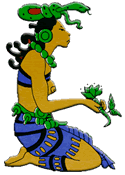 For WomenName:  _________________________________________________________    Date:  ________________Address: _______________________________________________________________________________City / State / Zip:  _______________________________________________________________________Phone:  ________________________________________  E-mail:  ________________________________ Occupation:  _______________________________________  Date of Birth:  _____________   Age: _____Referred by: __________________________________________________________________________Emergency ContactName / Relationship / Phone: ______________________________________________________________Reason for Visit What are your intentions/expectations for this visit and what are your major complaints or conditions you want to improve?  _______________________________________________________________________________________________________________________________________________________________________________________________________________________________________________ ______________________________________________________________________________________When did you first notice major complaints? _______________________________________________________________________________________________________________________________________What brought it on? _____________________________________________________________________Has there been a medical diagnosis? _______________________________________________________	By whom? _______________________________________________________________________MassageHave you had massage/bodywork before? ________   What Type? ______________________________What kind of pressure are you comfortable with? _____________________________________________Any other areas of tension outside of abdominal therapy you would like addressed? _______________________________________________________________________________________________________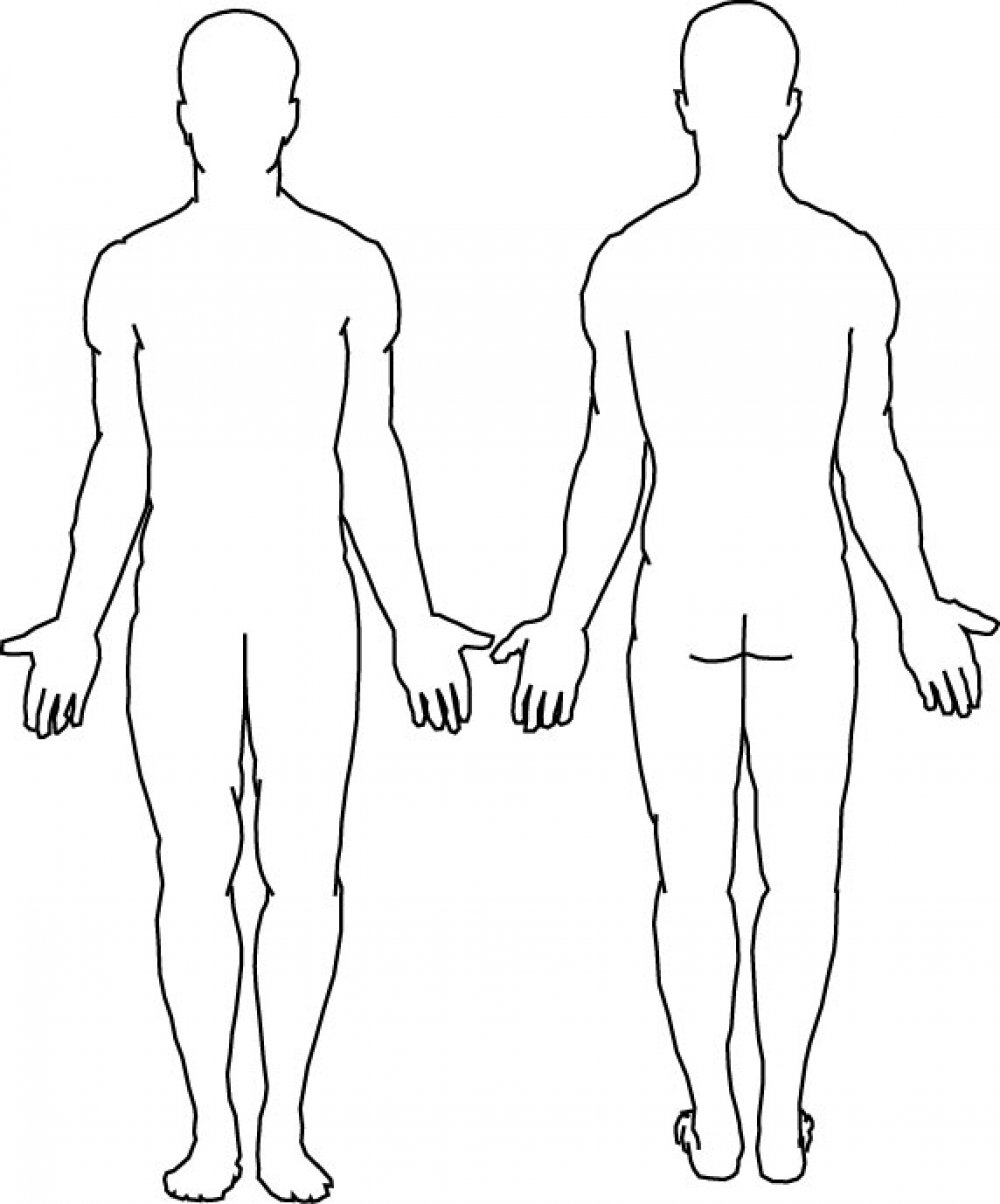 Medical HistoryList any medications/supplements your are taking and reason for taking them: ____________________ ____________________________________________________________________________________________________________________________________________________________________________Do you have any other medical/health concerns or conditions? __________________________________ ____________________________________________________________________________________________________________________________________________________________________________Please list any accidents, traumas: _________________________________________________________Injuries to head, sacrum, tailbone: __________________________________________________________Surgical History: ______________________________________________________________________________________________________________________________________________________________Reproductive Health HistoryWhat was the first day of your last period? ____________  If they have stopped, when? _____________How often do your periods come? ___________________  How long do they last? __________________Episodes of Amenorrhea? _______________ When? ____________ For how long? __________________A.R.T.Are you under treatment for Infertility? _____________________________________________________               Describe current treatment: (I.V.F, I.U.I etc) ________________________________________________________________________________________________________________________________________Describe past treatments: ______________________________________________________________________________________________________________________________________________________PregnancyAre you pregnant or trying to conceive? ____________________________________________________How many pregnancies have you had? ____________  Number of Deliveries: ____________Terminations / When? _______________________  Miscarriages / When? _________________________Complications:  _________________________________________________________________________Deliveries:  Family Planning / Birth ControlAre you using any methods for family planning / birth control? ________________What type? __________________________   Length of time using method?  _______________________Digestion and EliminationBest thing you do with your diet: ___________________________________________________________Worst thing in your diet: _________________________________________________________________Food allergies or sensitivities:  _____________________________________________________________How many glasses of water do you drink a day? __________________________How often do you have a bowel a movement? _____________________________  Constipation? _________  Loose stools? ____________ Other concerns?__________________________ ______________________________________________________________________________________Please take a moment to carefully read the following information and sign where indicated.  If you have a specific medical condition or specific symptoms, massage/bodywork may be contraindicated.  A referral from your primary care provider may be required prior to service being provided.I understand that if I experience any pain or discomfort during any session, I will immediately inform the practitioner so that the pressure and/or strokes may be adjusted to my level of comfort.I further understand that massage/bodywork should not be construed as a substitute for medical examination, diagnosis, or treatment and that I should see a physician, or other qualified medical specialist for any physical or mental ailment of which I am aware.I understand that massage/bodywork practitioners are not qualified to perform spinal or skeletal adjustments, diagnose, prescribe, and/or treat any physical or mental illness, and that nothing said in the course of any session given should be construed as such.  Because massage/bodywork should not be performed under certain medical conditions, I affirm that I have stated all of my known medical conditions, and answered all questions accurately, completely, and honestly.I agree to keep the massage/bodywork practitioner updated as to any changes in my medical profile and understand that there shall be no liability on the practitioner's part should I forget to do so.I understand that I am having this massage at my own risk and hereby release Michelle Hansen and/or Moon Shadow Healing Arts from any liability. Client Name (printed): ________________________________________Client Signature:  ____________________________________________   Date:  ____________Please continue on to the next page if you are scheduled for a vaginal/yoni steam bathPlease take a moment to carefully read the following information and sign where indicated.  If you have a specific medical condition or specific symptoms, vaginal/yoni steam baths may be contraindicated. When Yoni steams should be avoided:If you are pregnant or there is a possibility of pregnancy. During or after ovulation if you are trying to conceiveDuring menstruationWith any open wounds, sores, blisters or stitchesIf you have a vaginal infection or fever or are prone to yeast infections	Please do not steam if you are prone to bacterial/yeast infections. Piercings will need to be removedI understand that if I experience any pain or discomfort during any session, I will immediately inform the practitioner so that the temperature may be adjusted to my level of comfort. I agree if the steam is too hot I will discontinue treatment immediately and notify my practitioner.I further understand that vaginal/yoni steam baths should not be construed as a substitute for medical examination, diagnosis, or treatment and that I should see a physician or other qualified medical specialist for any physical or mental ailment of which I am aware.I understand that the practitioner facilitating the vaginal/yoni steam bath is not qualified to diagnose, prescribe, and/or treat any physical or mental illness, and that nothing said in the course of any session given should be construed as such.  Because vaginal/yoni steam baths should not be performed under certain medical conditions, I affirm that I have stated all of my known medical conditions, and answered all questions accurately, completely, and honestly.I agree to keep the practitioner updated as to any changes in my medical profile and understand that there shall be no liability on the practitioner's part should I forget to do so.I understand that I am having this vaginal/yoni steam bath at my own risk and hereby release Michelle Hansen and/or Moon Shadow Healing Arts from any liability. Client Name (printed): ________________________________________Client Signature:  ____________________________________________   Date:  ____________Birth DateChilds Name Gender Complications 